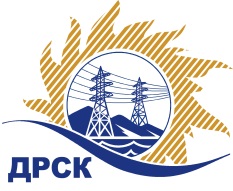 Акционерное Общество«Дальневосточная распределительная сетевая  компания»(АО «ДРСК»)Организатор:  АО «Дальневосточная распределительная сетевая компания» (далее – АО «ДРСК») (Почтовый адрес: 675000, Амурская обл., г. Благовещенск, ул. Шевченко, 28, тел. 8 (4162) 397-260).Представитель Организатора: Терёшкина Гузалия Мавлимьяновна, ведущий специалист отдела конкурсных закупок, тел. 8 (4162) 397-260,  e-mail:okzt3@drsk.ru Заказчик: АО «Дальневосточная распределительная сетевая компания» (далее – АО «ДРСК») (Почтовый адрес: 675000, Амурская обл., г. Благовещенск, ул. Шевченко, 28, тел. 8 (4162) 397-260).  Способ и предмет закупки: Открытый запрос цен «Комплектующие к опорам» для нужд филиалов АО «ДРСК»Участники закупки: Участвовать в закупке могут только субъекты малого и среднего предпринимательства.Проведение закупки с использованием функционала электронной торговой площадки: «ДА» Электронная торговая площадка на Интернет-сайте по адресу - https://rushydro.roseltorg.ru (далее - ЭТП)Количество поставляемого товара, объема выполняемых работ, оказываемых услуг: в соответствии с Документацией о закупке.Место поставки товара, выполнения работ, оказания услуг:  в соответствии с Документацией о закупке.Условия договора: в соответствии с Документацией о закупке.10. Начальная (максимальная) цена договора:  - 3 789 940,98 руб. без учета НДС;  - 4 472 130,35 руб. с учетом НДС.Срок предоставления Документации о закупке: с 30 ноября 2017 г. по 
22 декабря 2017г.Порядок предоставления Документации о закупке: Документация о закупке размещена на сайте в информационно-телекоммуникационной сети «Интернет» www.zakupki.gov.ru  (далее – «Официальный сайт») и дополнительно может быть предоставлена любому лицу по его письменному запросу.Размер, порядок и сроки внесения платы, взимаемой заказчиком за предоставление Документации:  не взимается.Обеспечение исполнения обязательств Участника закупки: не требуется.Сведения о дате начала, дате и времени окончания приема ценовых предложений, дате и времени окончания приема заявок, месте и порядке их представления Участниками: 15.1.Дата начала подачи заявок на участие в закупке: 30 ноября 2017 года.15.2.Дата окончания приема заявок  на участие в закупке: 11:00 часов местного (Амурского времени) 05:00 часов (Московского времени) 22 декабря2017 года.Место подачи заявок на участие в закупке (адрес):  через функционал ЭТП - https://rushydro.roseltorg.ruДата, время и место вскрытия конвертов с заявками на участие в закупке: 11:00 часов местного (Амурского времени) (05:00 часов Московского времени) 
25 декабря 2017 года по адресу - Дата, время, место рассмотрения заявок  и подведения итогов закупки: Предполагается, что рассмотрение заявок участников закупки и подведение итогов будет осуществлено в срок до 17:00 часов местного (Амурского времени) 
25.01.2018 г. по адресу Организатора. Организатор вправе, при необходимости, изменить данный срок.  Организатор вправе, при необходимости, изменить данный срок. Срок заключения договора: Договор по результатам закупки между Заказчиком и Победителем будет заключен в течение 20 рабочих дней, но не ранее чем через 10 (десять) дней после публикации Протокола выбора победителя закупки.Единственным критерием выбора победителя закупки является цена при условии соответствия заявки участника требованиям Документации о закупке.  Организатор закупки имеет право отказаться от проведения закупки не позднее, чем за 1 (один) календарный день до подведения итогов закупки, не неся никакой ответственности перед Участниками закупки или третьими лицами, которым такое действие может принести убытки. Организатор закупки незамедлительно уведомляет всех Участников закупки об отказе от проведения закупки посредством размещения информации на Официальном сайте.Подробное описание закупаемой продукции и условий Договора, а также процедур закупки содержится в документации по закупке, которая размещена на Официальном сайте и является неотъемлемым приложением к данному извещению.Зам.Председателя  Закупочнойкомиссии АО «ДРСК» 1 уровня                                                                 С.А. КоржовТерёшкина Г.М.(416-2) 397-260okzt3@drsk.ru	ИЗВЕЩЕНИЕ О ЗАКУПКЕЗакупка № 278, раздел 2.1.2 ГКПЗ 2018ИЗВЕЩЕНИЕ О ЗАКУПКЕЗакупка № 278, раздел 2.1.2 ГКПЗ 2018№ 156/МКС                              « 30 » ноября 2017г.